Roteiro de EstudosSemana 04 a 08 de Maio de 2020TURMAS: 5 o anos A e BTURMAS: 5 o anos A e BProfessora: Lia                                                                               Professora: Lia                                                                               Dia da SemanaDisciplinas e Atividades da Apostila do ObjetivoOrientação de estudosSEGUNDA04/05Matemática:  Unidade 4 Contar e medir – para argumentar e comunicar.  Revisão páginas 142 á 145  Aula on-line (Tira dúvidas) pelo Google Meet. Horário 8:30   Matemática Horário das 8:30 às 9:30 Turma 5ºAHorário das 13:00 às 14:00 Turma 5ºBTERÇA 05/05Matemática:  Unidade 4 Contar e medir – para argumentar e comunicar.  Treinamento de robôs.Materiais necessários: encartes páginas 16 a 21 os mesmos devem estar recortados, o cubo que se encontra na página 17 deve ser montado conforme instrução.    Aula on-line (tira dúvidas) pelo Google Meet.   Matemática Horário das 8:30 às 9:30 Turma 5ºAHorário das 13:00 às 14:00 Turma 5ºBQUARTA 06/05Português: Unidade 2 Esta língua que falamos! Página 196.Segue link referente a página 196 da apostila. Vídeo aula realizada pela Profe. Lia.https://www.youtube.com/watch?v=cJAj4V6RG4Q Aula on-line (tira dúvidas)  pelo Google  Meet. Tema : Tira-dúvidas de Português.Horário das 8:30 às 9:30 Turma 5ºAHorário das 13:00 às 14:00 Turma 5ºBQUINTA07/05Ciências: Unidade 1 Os estados físicos da matéria e suas mudanças. – Revisão -  Fontes de energiaPáginas:38 a 41.  Segue link jogo online sobre Estado físicos – sólido /líquido e gasoso.https://www.jogosdaescola.com.br/solido-liquido-ou-gasoso/Aula on-line (tira – dúvidas) pelo Google  Meet. Tema : Tira-dúvidas de Ciências .Horário das 8:30 às 9:30 Turma 5ºAHorário das 13:00 às 14:00 Turma 5ºBSEXTA08/05Geografia: Unidade 1 Descobrindo o Brasil – Revisão -  Política do brasil – Estados brasileiros. Pagina 74,89 e 90.Segue link jogo online sobre Estados brasileiroshttps://www.jogosdaescola.com.br/capitais-do-brasil-2/Aula on-line (tira dúvidas) pelo Google  Meet.   Geografia. Horário das 8:30 às 9:30 Turma 5ºAHorário das 13:00 às 14:00 Turma 5ºB Aulas especiaisInglês: Teacher Luciana1º Momento - Acessar o site do Objetivo. Acessar o site www.objetivo.br . Na área EAD OBJETIVO, clique em Conteúdo on-line, opção Inglês – Módulo 2- Bora... to make the right deoision! com a Professora: Magali Eloy Barqueiro de Oliveira. Aula: Magali Eloy Barqueiro de Oliveira
Aula: Born…to make the right decision! (II). Auxiliará para execução das págs: (24 à 26). Pontue as dúvidas que surjam para que possamos saná-las.2º Momento – – Ao realizar as atividades da apostila págs: (24 à 26), algumas dúvidas podem e irão surgir. Caso não consiga responde-las, escreva e me envie para que eu possa ajudar na melhor apreensão do conteúdo. Nesse momento é importante sempre usar palavras positivas, como: Very Good, Well Done, Beautiful. Elogios são sempre bem-vindos, principalmente quando são os pais que os fazem.Educação Física:  ATIVIDADE 1: Voleibol de balãoMaterial: Balão, corda, barbante, “macarrão” ou elástico.Realização da atividade:  Prender a corda (ou o material que tiver à disposição) em duas cadeiras. Após encher o balão, fica um participante de cada lado da “rede”, e o objetivo da brincadeira é não deixar o balão cair no seu lado da rede. Cada família decide quantos toques consecutivos no balão serão permitidos.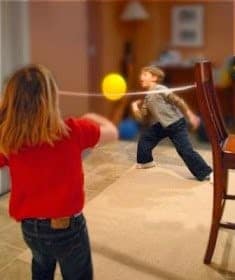 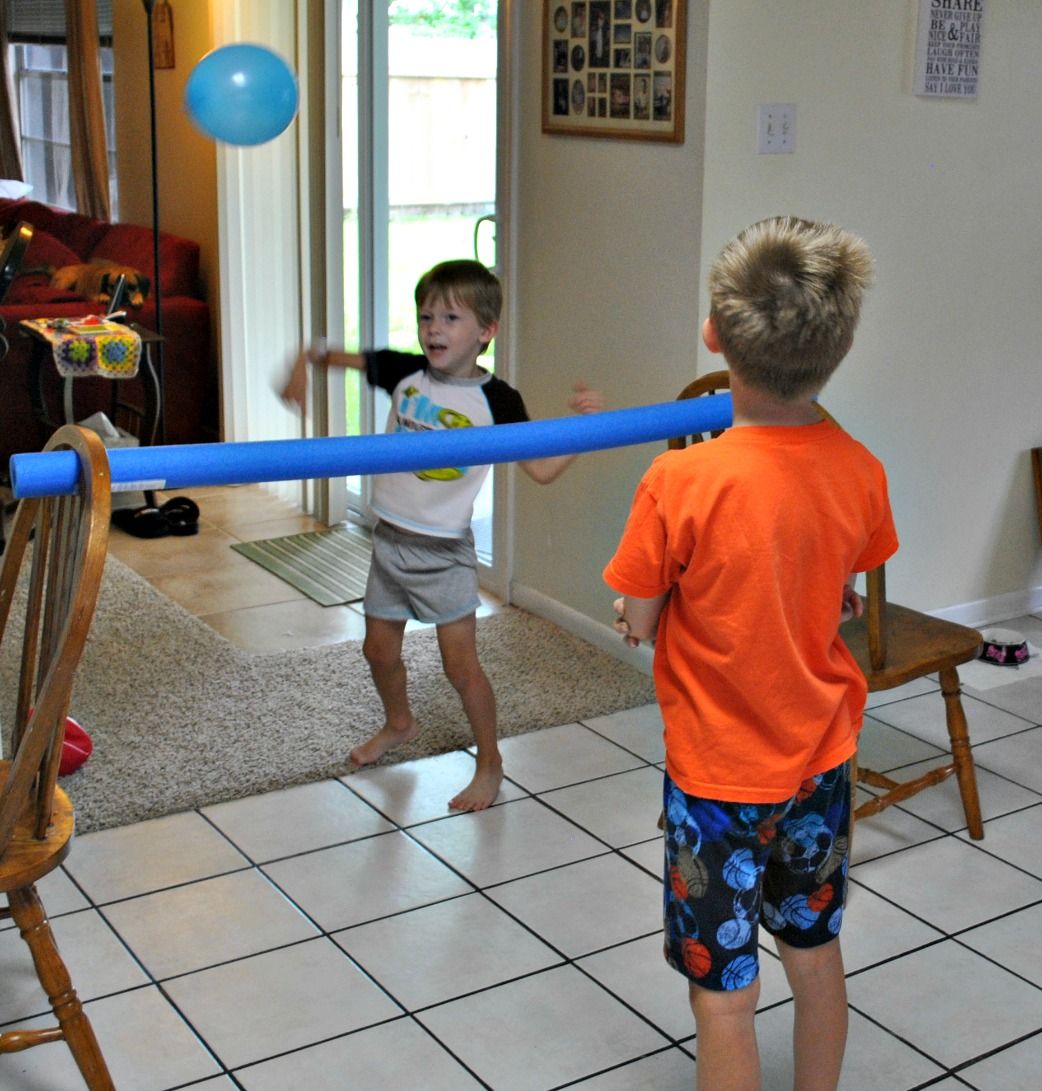 ATIVIDADE 2: Bilboquê caseiroMATERIAL:  Garrafa PET, fita adesiva, barbante, papel, tesoura.Realização da atividade: Corte a garrafa pet ao meio e cole fita adesiva na borda, para não machucar o dedo. Você vai usar a parte da garrafa que tem a tampa. Faça uma bolinha de papel amassado e passe fita adesiva em volta dela, para deixá-la firme. Prenda uma das pontas do barbante na bolinha e outra dentro da garrafa. Tente fazer a bolinha cair dentro do brinquedo.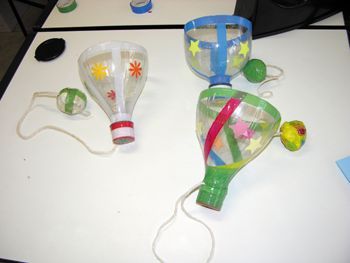 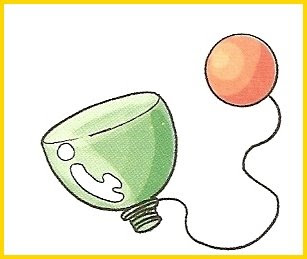 ATIVIDADE 3: O jogo do EspelhoRealização da atividade: No jogo do espelho você fica de frente para o seu filho, como se fosse um espelho mesmo. Finja que você é o reflexo dele e imite cada movimento que ele fizer. Se ele deitar, deite também. Se ele pular, pule também. Sempre o mais igual possível. A beleza dessa brincadeira é que criança vai sozinha buscando movimentos mais complexos.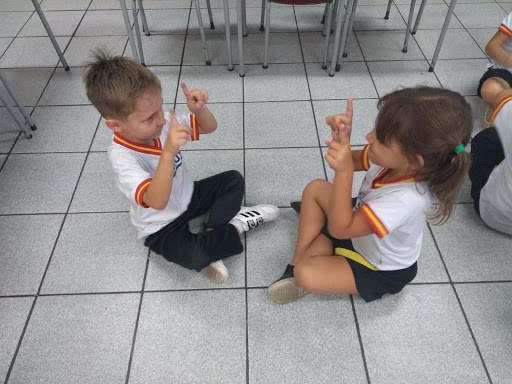 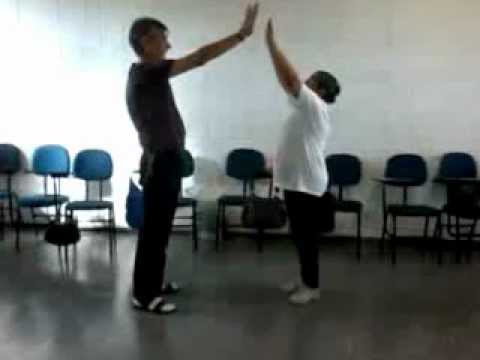 Artes: A arte do Amor = MÃEAtividade alusiva ao dia das mães. 5º AnoPara dia das mães a ideia é soltar a criatividade.Para propor essa atividade peguei três exemplos mas pode ser feito com mais detalhesPode ser usada cartolina colorida ou bloco de papel colorido ou até mesmo pintar o papel da cor desejadahttps://poplembrancinhas.com.br/cartao-criativo-para-dia-das-maes/1º - Tulipa 3D2º Balões de corações presos por linha ou lã colorida e um laço de fita.3º cartão com fio coloridoO passo a passo para montar esses e mais alguns cartões estão no site.Bom trabalho solte sua criatividade.E-mail= marilianesobrinho@uol.com.br